OCTOBER CITRUS SURVEYOMB No. 0535-0039  Approval Expires: 10/31/2019Project Code: 133   QID: 173992   SMetaKey: 3992OMB No. 0535-0039  Approval Expires: 10/31/2019Project Code: 133   QID: 173992   SMetaKey: 3992OMB No. 0535-0039  Approval Expires: 10/31/2019Project Code: 133   QID: 173992   SMetaKey: 3992OMB No. 0535-0039  Approval Expires: 10/31/2019Project Code: 133   QID: 173992   SMetaKey: 3992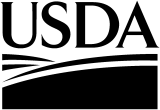 United StatesDepartment ofAgriculture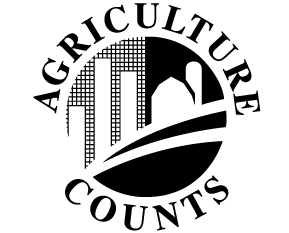 NATIONALAGRICULTURALSTATISTICSSERVICEUSDA/NASSNational Operations Division9700 Page Avenue, Suite 400St. Louis, MO 63132-1547Phone:  1-888-424-7828 Fax:  1-855-415-3687 e-mail:  nass@nass.usda.govUSDA/NASSNational Operations Division9700 Page Avenue, Suite 400St. Louis, MO 63132-1547Phone:  1-888-424-7828 Fax:  1-855-415-3687 e-mail:  nass@nass.usda.govUSDA/NASSNational Operations Division9700 Page Avenue, Suite 400St. Louis, MO 63132-1547Phone:  1-888-424-7828 Fax:  1-855-415-3687 e-mail:  nass@nass.usda.govUSDA/NASSNational Operations Division9700 Page Avenue, Suite 400St. Louis, MO 63132-1547Phone:  1-888-424-7828 Fax:  1-855-415-3687 e-mail:  nass@nass.usda.govUSDA/NASSNational Operations Division9700 Page Avenue, Suite 400St. Louis, MO 63132-1547Phone:  1-888-424-7828 Fax:  1-855-415-3687 e-mail:  nass@nass.usda.govUSDA/NASSNational Operations Division9700 Page Avenue, Suite 400St. Louis, MO 63132-1547Phone:  1-888-424-7828 Fax:  1-855-415-3687 e-mail:  nass@nass.usda.govPlease make corrections to name, address and ZIP Code, if necessary.Please make corrections to name, address and ZIP Code, if necessary.Please make corrections to name, address and ZIP Code, if necessary.Please make corrections to name, address and ZIP Code, if necessary.Please make corrections to name, address and ZIP Code, if necessary.Please make corrections to name, address and ZIP Code, if necessary.Please make corrections to name, address and ZIP Code, if necessary.The information you provide will be used for statistical purposes only.  Your responses will be kept confidential and any person who willfully discloses ANY identifiable information about you or your operation is subject to a jail term, a fine, or both.  This survey is conducted in accordance with the Confidential Information Protection provisions of Title V, Subtitle A, Public Law 107-347 and other applicable Federal laws.  For more information on how we protect your information please visit: https://www.nass.usda.gov/confidentiality.  Response is voluntary.According to the Paperwork Reduction Act of 1995, an agency may not conduct or sponsor, and a person is not required to respond to, a collection of information unless it displays a valid OMB control number. The valid OMB control number for this information collection is 0535-0039.  The time required to complete this information collection is estimated to average 10 minutes per response, including the time for reviewing instructions, searching existing data sources, gathering and maintaining the data needed, and completing and reviewing the collection of information.The information you provide will be used for statistical purposes only.  Your responses will be kept confidential and any person who willfully discloses ANY identifiable information about you or your operation is subject to a jail term, a fine, or both.  This survey is conducted in accordance with the Confidential Information Protection provisions of Title V, Subtitle A, Public Law 107-347 and other applicable Federal laws.  For more information on how we protect your information please visit: https://www.nass.usda.gov/confidentiality.  Response is voluntary.According to the Paperwork Reduction Act of 1995, an agency may not conduct or sponsor, and a person is not required to respond to, a collection of information unless it displays a valid OMB control number. The valid OMB control number for this information collection is 0535-0039.  The time required to complete this information collection is estimated to average 10 minutes per response, including the time for reviewing instructions, searching existing data sources, gathering and maintaining the data needed, and completing and reviewing the collection of information.The information you provide will be used for statistical purposes only.  Your responses will be kept confidential and any person who willfully discloses ANY identifiable information about you or your operation is subject to a jail term, a fine, or both.  This survey is conducted in accordance with the Confidential Information Protection provisions of Title V, Subtitle A, Public Law 107-347 and other applicable Federal laws.  For more information on how we protect your information please visit: https://www.nass.usda.gov/confidentiality.  Response is voluntary.According to the Paperwork Reduction Act of 1995, an agency may not conduct or sponsor, and a person is not required to respond to, a collection of information unless it displays a valid OMB control number. The valid OMB control number for this information collection is 0535-0039.  The time required to complete this information collection is estimated to average 10 minutes per response, including the time for reviewing instructions, searching existing data sources, gathering and maintaining the data needed, and completing and reviewing the collection of information.The information you provide will be used for statistical purposes only.  Your responses will be kept confidential and any person who willfully discloses ANY identifiable information about you or your operation is subject to a jail term, a fine, or both.  This survey is conducted in accordance with the Confidential Information Protection provisions of Title V, Subtitle A, Public Law 107-347 and other applicable Federal laws.  For more information on how we protect your information please visit: https://www.nass.usda.gov/confidentiality.  Response is voluntary.According to the Paperwork Reduction Act of 1995, an agency may not conduct or sponsor, and a person is not required to respond to, a collection of information unless it displays a valid OMB control number. The valid OMB control number for this information collection is 0535-0039.  The time required to complete this information collection is estimated to average 10 minutes per response, including the time for reviewing instructions, searching existing data sources, gathering and maintaining the data needed, and completing and reviewing the collection of information.The information you provide will be used for statistical purposes only.  Your responses will be kept confidential and any person who willfully discloses ANY identifiable information about you or your operation is subject to a jail term, a fine, or both.  This survey is conducted in accordance with the Confidential Information Protection provisions of Title V, Subtitle A, Public Law 107-347 and other applicable Federal laws.  For more information on how we protect your information please visit: https://www.nass.usda.gov/confidentiality.  Response is voluntary.According to the Paperwork Reduction Act of 1995, an agency may not conduct or sponsor, and a person is not required to respond to, a collection of information unless it displays a valid OMB control number. The valid OMB control number for this information collection is 0535-0039.  The time required to complete this information collection is estimated to average 10 minutes per response, including the time for reviewing instructions, searching existing data sources, gathering and maintaining the data needed, and completing and reviewing the collection of information.The information you provide will be used for statistical purposes only.  Your responses will be kept confidential and any person who willfully discloses ANY identifiable information about you or your operation is subject to a jail term, a fine, or both.  This survey is conducted in accordance with the Confidential Information Protection provisions of Title V, Subtitle A, Public Law 107-347 and other applicable Federal laws.  For more information on how we protect your information please visit: https://www.nass.usda.gov/confidentiality.  Response is voluntary.According to the Paperwork Reduction Act of 1995, an agency may not conduct or sponsor, and a person is not required to respond to, a collection of information unless it displays a valid OMB control number. The valid OMB control number for this information collection is 0535-0039.  The time required to complete this information collection is estimated to average 10 minutes per response, including the time for reviewing instructions, searching existing data sources, gathering and maintaining the data needed, and completing and reviewing the collection of information.The information you provide will be used for statistical purposes only.  Your responses will be kept confidential and any person who willfully discloses ANY identifiable information about you or your operation is subject to a jail term, a fine, or both.  This survey is conducted in accordance with the Confidential Information Protection provisions of Title V, Subtitle A, Public Law 107-347 and other applicable Federal laws.  For more information on how we protect your information please visit: https://www.nass.usda.gov/confidentiality.  Response is voluntary.According to the Paperwork Reduction Act of 1995, an agency may not conduct or sponsor, and a person is not required to respond to, a collection of information unless it displays a valid OMB control number. The valid OMB control number for this information collection is 0535-0039.  The time required to complete this information collection is estimated to average 10 minutes per response, including the time for reviewing instructions, searching existing data sources, gathering and maintaining the data needed, and completing and reviewing the collection of information.The information you provide will be used for statistical purposes only.  Your responses will be kept confidential and any person who willfully discloses ANY identifiable information about you or your operation is subject to a jail term, a fine, or both.  This survey is conducted in accordance with the Confidential Information Protection provisions of Title V, Subtitle A, Public Law 107-347 and other applicable Federal laws.  For more information on how we protect your information please visit: https://www.nass.usda.gov/confidentiality.  Response is voluntary.According to the Paperwork Reduction Act of 1995, an agency may not conduct or sponsor, and a person is not required to respond to, a collection of information unless it displays a valid OMB control number. The valid OMB control number for this information collection is 0535-0039.  The time required to complete this information collection is estimated to average 10 minutes per response, including the time for reviewing instructions, searching existing data sources, gathering and maintaining the data needed, and completing and reviewing the collection of information.The information you provide will be used for statistical purposes only.  Your responses will be kept confidential and any person who willfully discloses ANY identifiable information about you or your operation is subject to a jail term, a fine, or both.  This survey is conducted in accordance with the Confidential Information Protection provisions of Title V, Subtitle A, Public Law 107-347 and other applicable Federal laws.  For more information on how we protect your information please visit: https://www.nass.usda.gov/confidentiality.  Response is voluntary.According to the Paperwork Reduction Act of 1995, an agency may not conduct or sponsor, and a person is not required to respond to, a collection of information unless it displays a valid OMB control number. The valid OMB control number for this information collection is 0535-0039.  The time required to complete this information collection is estimated to average 10 minutes per response, including the time for reviewing instructions, searching existing data sources, gathering and maintaining the data needed, and completing and reviewing the collection of information.REPORT FOR THE ACREAGE YOU OPERATED OR MANAGED IN 2017.1.	During the 2017 – 2018 season, did this operation have any acres of the following citrus fruit?orangesmandarinsmandarin hybrids (including tangerines and tangelos)lemonsgrapefruitpummelos	7001 	1 Yes – Go to Section 1		3 No – Continue2.	Will this operation plant any of the following citrus fruit in the future?orangesmandarinsmandarin hybrids (including tangerines and tangelos)lemonsgrapefruitpummelos	7002	1Yes – Go to Item 24    	3No – Go to Item 24  	2Don't Know – Go to Item 24  	SECTION 1 – VALENCIA ORANGES3.	Does this operation have any Valencia orange acres?Include all Valencia orange acres even if the crop failed due to weather, disease, etc.	3001 	1Yes – Go to Item 5		3No – Continue4.	Will this operation plant any Valencia orange acres in the future?	7003	1Yes – Go to Section 2  	3No – Go to Section 2  	2Don't Know – Go to Section 2  ACRESACRES5.	On October 1, 2017, how many acres of Valencia oranges were on this operation? Include acres rented or leased from others.Exclude acres rented or leased to someone else.Include all Valencia orange acres, even if the crop failed. . . . . . . . . . . . . . . . . . . . . . . . . . . . . . . . .5.	On October 1, 2017, how many acres of Valencia oranges were on this operation? Include acres rented or leased from others.Exclude acres rented or leased to someone else.Include all Valencia orange acres, even if the crop failed. . . . . . . . . . . . . . . . . . . . . . . . . . . . . . . . .5.	On October 1, 2017, how many acres of Valencia oranges were on this operation? Include acres rented or leased from others.Exclude acres rented or leased to someone else.Include all Valencia orange acres, even if the crop failed. . . . . . . . . . . . . . . . . . . . . . . . . . . . . . . . .5.	On October 1, 2017, how many acres of Valencia oranges were on this operation? Include acres rented or leased from others.Exclude acres rented or leased to someone else.Include all Valencia orange acres, even if the crop failed. . . . . . . . . . . . . . . . . . . . . . . . . . . . . . . . .0431.__a.	Of the acres of Valencia oranges (Item 5), how many acres were of bearing age? . . . . . . . . . . . . a.	Of the acres of Valencia oranges (Item 5), how many acres were of bearing age? . . . . . . . . . . . . a.	Of the acres of Valencia oranges (Item 5), how many acres were of bearing age? . . . . . . . . . . . . a.	Of the acres of Valencia oranges (Item 5), how many acres were of bearing age? . . . . . . . . . . . . 0430.__QUANTITYENTER UNIT(tons, lbs, bins, cartons, boxes, etc)HOW MANY POUNDS DID EACH UNIT WEIGH?(if not reported as pounds or tons)HOW MANY POUNDS DID EACH UNIT WEIGH?(if not reported as pounds or tons)6.	For the 2017 – 2018 season, what is the expected total production of Valencia oranges harvested?Include production for fresh market and processing. 30023005.__SECTION 2 – NAVEL AND OTHER NON–VALENCIA ORANGES7.	Does this operation have any navel or other non–Valencia orange acres?	  Include all navel and other non–Valencia orange acres even if the crop failed due to weather, disease, etc.	3011 	1Yes – Go to Item 9		3No – Continue8.	Will this operation plant any navel or other non-Valencia orange acres in the future?	7004 	1Yes – Go to Section 3  	3No – Go to Section 3  	2Don't Know – Go to Section 3  ACRESACRES9.	On October 1, 2017, how many acres of navel and other non–Valencia oranges were on this operation? Include acres rented or leased from others.Exclude acres rented or leased to someone else.Include all navel and other non–Valencia orange acres, even if the crop failed. . . . . . . . . . . . . . . . 9.	On October 1, 2017, how many acres of navel and other non–Valencia oranges were on this operation? Include acres rented or leased from others.Exclude acres rented or leased to someone else.Include all navel and other non–Valencia orange acres, even if the crop failed. . . . . . . . . . . . . . . . 9.	On October 1, 2017, how many acres of navel and other non–Valencia oranges were on this operation? Include acres rented or leased from others.Exclude acres rented or leased to someone else.Include all navel and other non–Valencia orange acres, even if the crop failed. . . . . . . . . . . . . . . . 9.	On October 1, 2017, how many acres of navel and other non–Valencia oranges were on this operation? Include acres rented or leased from others.Exclude acres rented or leased to someone else.Include all navel and other non–Valencia orange acres, even if the crop failed. . . . . . . . . . . . . . . . 0176.__a.	Of the acres of navel and other non–Valencia oranges (Item 9), how many acres were of bearing age? . . . . . . . . . . . . . . . . . . . . . . . . . . . . . . . . . . . . . . . . . . . . . . . . . . . . . . . . . . . . . . . . . . . . . . . . . a.	Of the acres of navel and other non–Valencia oranges (Item 9), how many acres were of bearing age? . . . . . . . . . . . . . . . . . . . . . . . . . . . . . . . . . . . . . . . . . . . . . . . . . . . . . . . . . . . . . . . . . . . . . . . . . a.	Of the acres of navel and other non–Valencia oranges (Item 9), how many acres were of bearing age? . . . . . . . . . . . . . . . . . . . . . . . . . . . . . . . . . . . . . . . . . . . . . . . . . . . . . . . . . . . . . . . . . . . . . . . . . a.	Of the acres of navel and other non–Valencia oranges (Item 9), how many acres were of bearing age? . . . . . . . . . . . . . . . . . . . . . . . . . . . . . . . . . . . . . . . . . . . . . . . . . . . . . . . . . . . . . . . . . . . . . . . . . 0175.__QUANTITYENTER UNIT(tons, lbs, bins, cartons, boxes, etc)HOW MANY POUNDS DID EACH UNIT WEIGH?(if not reported as pounds or tons)HOW MANY POUNDS DID EACH UNIT WEIGH?(if not reported as pounds or tons)10.	For the 2017 – 2018 season, what is the expected total production of navel and other non–Valencia oranges harvested?Include production for fresh market and processing. 30123015.__SECTION 3 – MANDARINS AND MANDARIN HYBRIDS (INCLUDING TANGERINES AND TANGELOS)11.	Does this operation have any mandarin or mandarin hybrid acres?Include tangerines and tangelos.Include all mandarin and mandarin hybrid acres even if the crop failed due to weather, disease, etc.	3021 	1Yes – Go to Item 13		3No – Continue   12.	Will this operation plant any mandarin or mandarin hybrid acres in the future?	7005 	1Yes – Go to Section 4  	3No – Go to Section 4  	2Don't Know – Go to Section 4  ACRESACRES13.	On October 1, 2017, how many acres of mandarins and mandarin hybrids were on this operation? Include acres rented or leased from others.Exclude acres rented or leased to someone else.Include all mandarin and mandarin hybrid acres, even if the crop failed. . . . . . . . . . . . . . . . . . . . .  13.	On October 1, 2017, how many acres of mandarins and mandarin hybrids were on this operation? Include acres rented or leased from others.Exclude acres rented or leased to someone else.Include all mandarin and mandarin hybrid acres, even if the crop failed. . . . . . . . . . . . . . . . . . . . .  13.	On October 1, 2017, how many acres of mandarins and mandarin hybrids were on this operation? Include acres rented or leased from others.Exclude acres rented or leased to someone else.Include all mandarin and mandarin hybrid acres, even if the crop failed. . . . . . . . . . . . . . . . . . . . .  13.	On October 1, 2017, how many acres of mandarins and mandarin hybrids were on this operation? Include acres rented or leased from others.Exclude acres rented or leased to someone else.Include all mandarin and mandarin hybrid acres, even if the crop failed. . . . . . . . . . . . . . . . . . . . .  2441.__a.	Of the acres of mandarin and mandarin hybrids (Item 13), how many acres were of bearing age? a.	Of the acres of mandarin and mandarin hybrids (Item 13), how many acres were of bearing age? a.	Of the acres of mandarin and mandarin hybrids (Item 13), how many acres were of bearing age? a.	Of the acres of mandarin and mandarin hybrids (Item 13), how many acres were of bearing age? 2440.__QUANTITYENTER UNIT(tons, lbs, bins, cartons, boxes, etc)HOW MANY POUNDS DID EACH UNIT WEIGH?(if not reported as pounds or tons)HOW MANY POUNDS DID EACH UNIT WEIGH?(if not reported as pounds or tons)14.	For the 2017 – 2018 season, what is the expected total production of mandarin and mandarin hybrids harvested?Include production for fresh market and processing 30223025.__SECTION 4 – LEMONS15.	Does this operation have any lemon acres?Include all lemon acres even if the crop failed due to weather, disease, etc.	3031 	1Yes – Go to Item 17		3No – Continue16.	Will this operation plant any lemon acres in the future?	7006 	1Yes – Go to Section 5  	3No – Go to Section 5   	2Don't Know – Go to Section 5  ACRESACRES17.	On October 1, 2017, how many acres of lemons were on this operation? Include acres rented or leased from others.Exclude acres rented or leased to someone else.Include all lemon acres, even if the crop failed. . . . . . . . . . . . . . . . . . . . . . . . . . . . . . . . . . . . . . . . . 17.	On October 1, 2017, how many acres of lemons were on this operation? Include acres rented or leased from others.Exclude acres rented or leased to someone else.Include all lemon acres, even if the crop failed. . . . . . . . . . . . . . . . . . . . . . . . . . . . . . . . . . . . . . . . . 17.	On October 1, 2017, how many acres of lemons were on this operation? Include acres rented or leased from others.Exclude acres rented or leased to someone else.Include all lemon acres, even if the crop failed. . . . . . . . . . . . . . . . . . . . . . . . . . . . . . . . . . . . . . . . . 17.	On October 1, 2017, how many acres of lemons were on this operation? Include acres rented or leased from others.Exclude acres rented or leased to someone else.Include all lemon acres, even if the crop failed. . . . . . . . . . . . . . . . . . . . . . . . . . . . . . . . . . . . . . . . . 0281.__a.	Of the acres of lemons (Item 17), how many acres were of bearing age? . . . . . . . . . . . . . . . . . . . a.	Of the acres of lemons (Item 17), how many acres were of bearing age? . . . . . . . . . . . . . . . . . . . a.	Of the acres of lemons (Item 17), how many acres were of bearing age? . . . . . . . . . . . . . . . . . . . a.	Of the acres of lemons (Item 17), how many acres were of bearing age? . . . . . . . . . . . . . . . . . . . 0280.__QUANTITYENTER UNIT(tons, lbs, bins, cartons, boxes, etc)HOW MANY POUNDS DID EACH UNIT WEIGH?(if not reported as pounds or tons)HOW MANY POUNDS DID EACH UNIT WEIGH?(if not reported as pounds or tons)18.	For the 2017 – 2018 season, what is the expected total production of lemons harvested?Include production for fresh market and processing 30323035.__SECTION 5 – GRAPEFRUIT AND PUMMELOS19.	Does this operation have any grapefruit or pummelo acres?Include all grapefruit and pummelo acres even if the crop failed due to weather, disease, etc.	3041 	1Yes – Go to Item 21		3No – Continue20.	Will this operation plant any grapefruit or pummelo acres in the future?	7007 	1Yes – Go to Section 6  	3No – Go to Section 6  	2Don't Know – Go to Section 6  ACRESACRES21.	On October 1, 2017, how many acres of grapefruit and pummelos were on this operation? Include acres rented or leased from others.Exclude acres rented or leased to someone else.Include all grapefruit and pummelo acres, even if the crop failed. . . . . . . . . . . . . . . . . . . . . . . . . . .21.	On October 1, 2017, how many acres of grapefruit and pummelos were on this operation? Include acres rented or leased from others.Exclude acres rented or leased to someone else.Include all grapefruit and pummelo acres, even if the crop failed. . . . . . . . . . . . . . . . . . . . . . . . . . .21.	On October 1, 2017, how many acres of grapefruit and pummelos were on this operation? Include acres rented or leased from others.Exclude acres rented or leased to someone else.Include all grapefruit and pummelo acres, even if the crop failed. . . . . . . . . . . . . . . . . . . . . . . . . . .21.	On October 1, 2017, how many acres of grapefruit and pummelos were on this operation? Include acres rented or leased from others.Exclude acres rented or leased to someone else.Include all grapefruit and pummelo acres, even if the crop failed. . . . . . . . . . . . . . . . . . . . . . . . . . .2401.__a.	Of the acres of grapefruit and pummelos (Item 21), how many acres were of bearing age? . . . . . a.	Of the acres of grapefruit and pummelos (Item 21), how many acres were of bearing age? . . . . . a.	Of the acres of grapefruit and pummelos (Item 21), how many acres were of bearing age? . . . . . a.	Of the acres of grapefruit and pummelos (Item 21), how many acres were of bearing age? . . . . . 2400.__QUANTITYENTER UNIT(tons, lbs, bins, cartons, boxes, etc)HOW MANY POUNDS DID EACH UNIT WEIGH?(if not reported as pounds or tons)HOW MANY POUNDS DID EACH UNIT WEIGH?(if not reported as pounds or tons)22.	For the 2017 – 2018 season, what is the expected total production of grapefruit and pummelos harvested?Include production for fresh market and processing. .  30423045.__SECTION 6 – CONCLUSION23.	Please comment on development of fruit, quality, and market conditions for your citrus crop:24.	SURVEY RESULTS:  To receive the complete results of this survey on the release date,	go to https://www.nass.usda.gov/Surveys/Guide_to_NASS_Surveys/	Would you rather have a brief summary mailed to you at a later date?	9990		1 Yes		3 No RespondentName:9911Phone:9910          MM        DD       YYDate:        __ __    __ __    __ __Thank you for your response.OFFICE USEOFFICE USEOFFICE USEOFFICE USEOFFICE USEOFFICE USEOFFICE USEOFFICE USEOFFICE USEOFFICE USEOFFICE USEOFFICE USEOFFICE USEOFFICE USEResponseResponseRespondentRespondentModeModeEnum.Eval.ChangeOffice Use for POIDOffice Use for POIDOffice Use for POIDOffice Use for POIDOffice Use for POID1-Comp2-R3-Inac4-Office Hold5-R – Est6-Inac – Est7-Off Hold – Est99011-Op/Mgr2-Sp3-Acct/Bkpr4-Partner9-Oth99021-PASI (Mail)2-PATI (Tel)3-PAPI (Face-to-	      Face)6-e-mail7-Fax19-Other99039998990099859989        __  __  __  -  __  __  __  -  __  __  __9989        __  __  __  -  __  __  __  -  __  __  __9989        __  __  __  -  __  __  __  -  __  __  __9989        __  __  __  -  __  __  __  -  __  __  __9989        __  __  __  -  __  __  __  -  __  __  __1-Comp2-R3-Inac4-Office Hold5-R – Est6-Inac – Est7-Off Hold – Est99011-Op/Mgr2-Sp3-Acct/Bkpr4-Partner9-Oth99021-PASI (Mail)2-PATI (Tel)3-PAPI (Face-to-	      Face)6-e-mail7-Fax19-Other99039998R. Unit9985Optional UseOptional UseOptional UseOptional UseOptional Use1-Comp2-R3-Inac4-Office Hold5-R – Est6-Inac – Est7-Off Hold – Est99011-Op/Mgr2-Sp3-Acct/Bkpr4-Partner9-Oth99021-PASI (Mail)2-PATI (Tel)3-PAPI (Face-to-	      Face)6-e-mail7-Fax19-Other990399989921998599079908990699069916S/E NameS/E NameS/E NameS/E NameS/E NameS/E Name